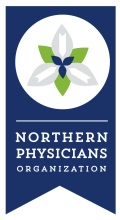 NPO BOARD MINUTES                                                               DATE:  May 5  , 2014ATTENDEES Board:    Drs:   P Sneed__x_, B Evans_x_, C Anders_x_, R Kuhn__x__, M Bultemeier_x__, N March__x_, M Antonishen __x__, JP Milliken__x__, B Hengy____, L Madigan___x__Staff: M Hooper__x__, D Donley__x__, K Elliott___x__, R Peters__x___,B Pataky __x____PAAC: R Farrell_____, T Phillips_x___, J Minnelli_____, B Mezerske_____ P Stoner __x__TopicDiscussionAction/ Follow-upPAAC UpdatesPam Stoner – Petoskey PAAC meeting had Attorney Laura Dinen present new employment laws, and updated HIPPA information.  Next month the meeting will include speakers talking about Computer/IT security and HIPPA security.Theresa Phillips – Traverse City, did not have a meeting in April.  The May meeting will be a webinar featuring an attorney with MSMS speaking about EMR and Payer contracting.  Manistee – No updateThe PAAC leadership committees are sending out a survey, and working on increased Practice Manager participation with PAAC.ACO/OSC UpdatesBCBSM OSC (Organized System of Care) Site ReviewApril 8th  the  BCBSM field team completed the OSC  Site Review.When we were reviewed last summer, they compared our capabilities to a newer version, and we were not able to meet all of the capabilities and were put under corrective action.   At the April 8th site review Ryan demonstrated some of the registry functionality. He outlined how and when the analytics will be rolled out  to the practices in mid-May. This would meet many of the other capabilities.   BCBSM was very pleased with our plan with NextGen and Centricity. They stated we are the only ones in the State on this platform.Once we complete the analytics, we will have met all of our capabilities.  There was a capability added for Patient Satisfaction SurveyDonna Saxton has left her position at BCBSM, Patrick will continue to do site visits.ACO Updates (Northern Michigan Health Network)Next Board of Managers Meeting May 15th.Press release is being delayed until the website is approved.  We have 6 small wording changes, and then we can re-submit to Medicare.   We are also waiting on approval from Medicare of the Mailing Service we are using to send out about 16,000 letters to the Medicare Beneficiaries.  The letters are expected to go out within the next 10 days, and then after 30 days we can start to request Claims data. NAACO Conference – Dr. Sneed and Marie discussed the Conference that they attended in April in Baltimore.  Dr. Sneed explained the CMS involvement with the conference and how there were a lot of good discussions, and many good contacts made.  The big take-away was that this group (NAACO) is really a voice for the ACOs to CMS, and that CMS is listening. Marie stated that in 2011/2012 there were only 27 of the 113 ACOs across the country me the quality metrics for ACO, sharing in $245 million savings.Quality Report – Kris ElliottKris discussed the upcoming PCMH site visits.  Kalkaska Family Practice, Milliken, and Brookside will be visited in June, and Petoskey Pediatrics will be in July. Kris asked if there were any PGIP questions, and talked about the questions that she has received regarding PGIP distribution.Kris also discussed the BCBSM Genetic Testing meeting that she and Dr. Donley attended at Munson, and obtained Board Approval to participate.Medical Director Report – Dr. Diane Donley Dr. Donley reminded the Board of the upcoming Tools for Transformation presentations on May 29th and 30th.  Quality Committees updates:Advanced Care Planning meetings with MunsonThe Evidence-based Sub-committee has recommended that the lipid guidelines stay the same, and not change for ACO metrics.  Dr. Donley attended the Priority Health PO Medical Director meeting, the main topic being home-based care for late stage Chronic Diseases.IT Report – Ryan PetersRyan discussed the NMHN IT infrastructure committee that is made up of representatives of NPO, Munson and McLaren.  The committee met in April:Building a foundation for risk based modeling -> Starting with CMSNext steps: further definition development for NPO reporting servicesNPO is actively participating in the Munson NextGen and eCW user groups including P2P and Transitions of Care.HIEMunson; VPR platform release is being pushed back for ProvidersMcLaren; sending to MI HC but, in the process of upgrading from MI HC legacy systemNext Meeting Tentative 6/20/14There has been a 94% opt – in rate across practices that are on the EhX hub.Ryan also discussed aggregating for Population health and the longitudinal record.